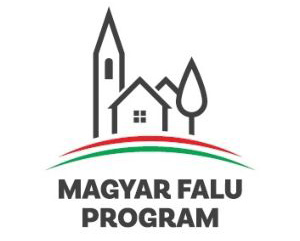 Kedvezményezett neve: Novajidrány Község 			             Önkormányzata Projekt címe: Útfelújítás NovajidránybanTámogatás összege: 36 267 006.-FTA Projekt azonosító száma: MFP-UHK/2021. 3281090302                                                                                  